Spruce Maths – Perimeter Watch the videos belowhttps://www.bbc.co.uk/bitesize/topics/zvmxsbk/articles/zsr4k7hhttps://www.youtube.com/watch?v=6mopAgqjkVMThere are 3 different activities below. Complete 1 activity. Each activity has multiple pages. Activity 1 – I’m not too sure about find the perimeterActivity 2 – I’m okay with finding the perimeterActivity 3 – I’m good at finding the perimeter, I want a challenge! Activity 1 – Page 1 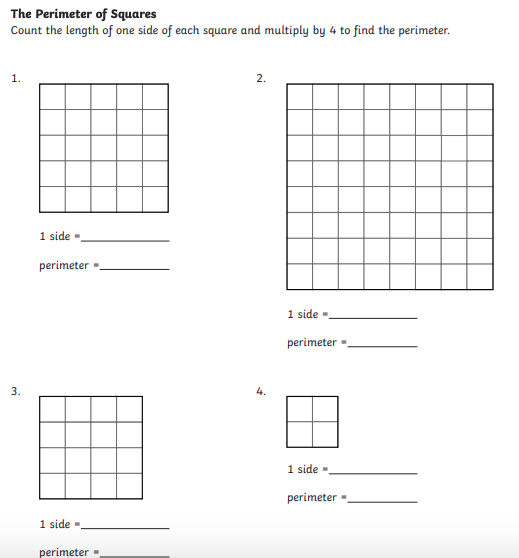 Activity 1 – Page 2 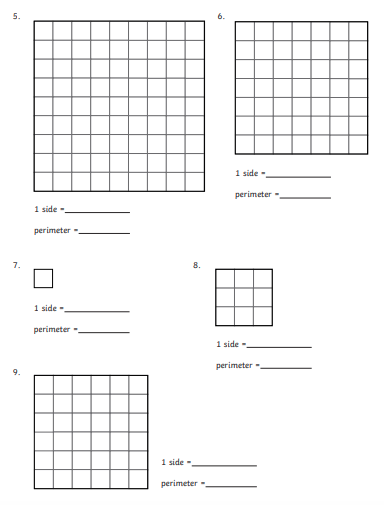 Activity 1 – Page 3 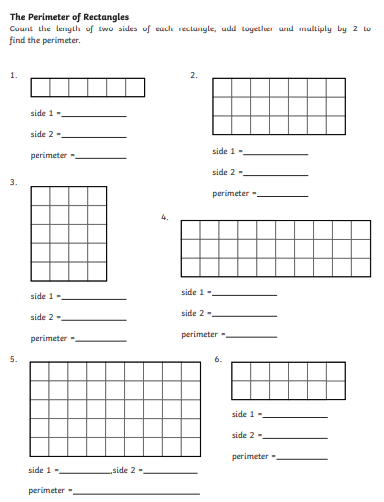 Activity 2  - page 1 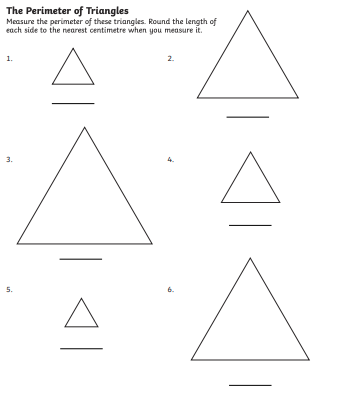 Activity 2 – Page 2 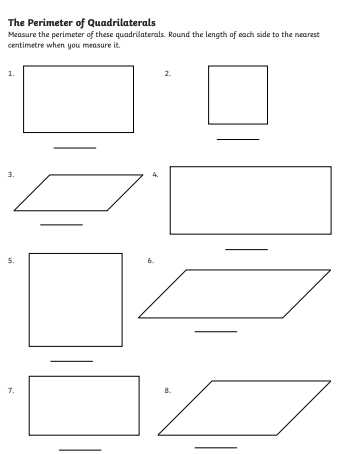 Activity 2 – Page 3 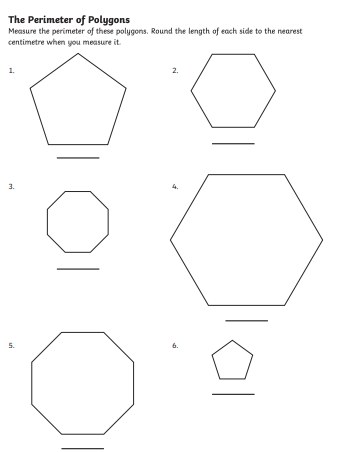 Activity 3 – Page 1 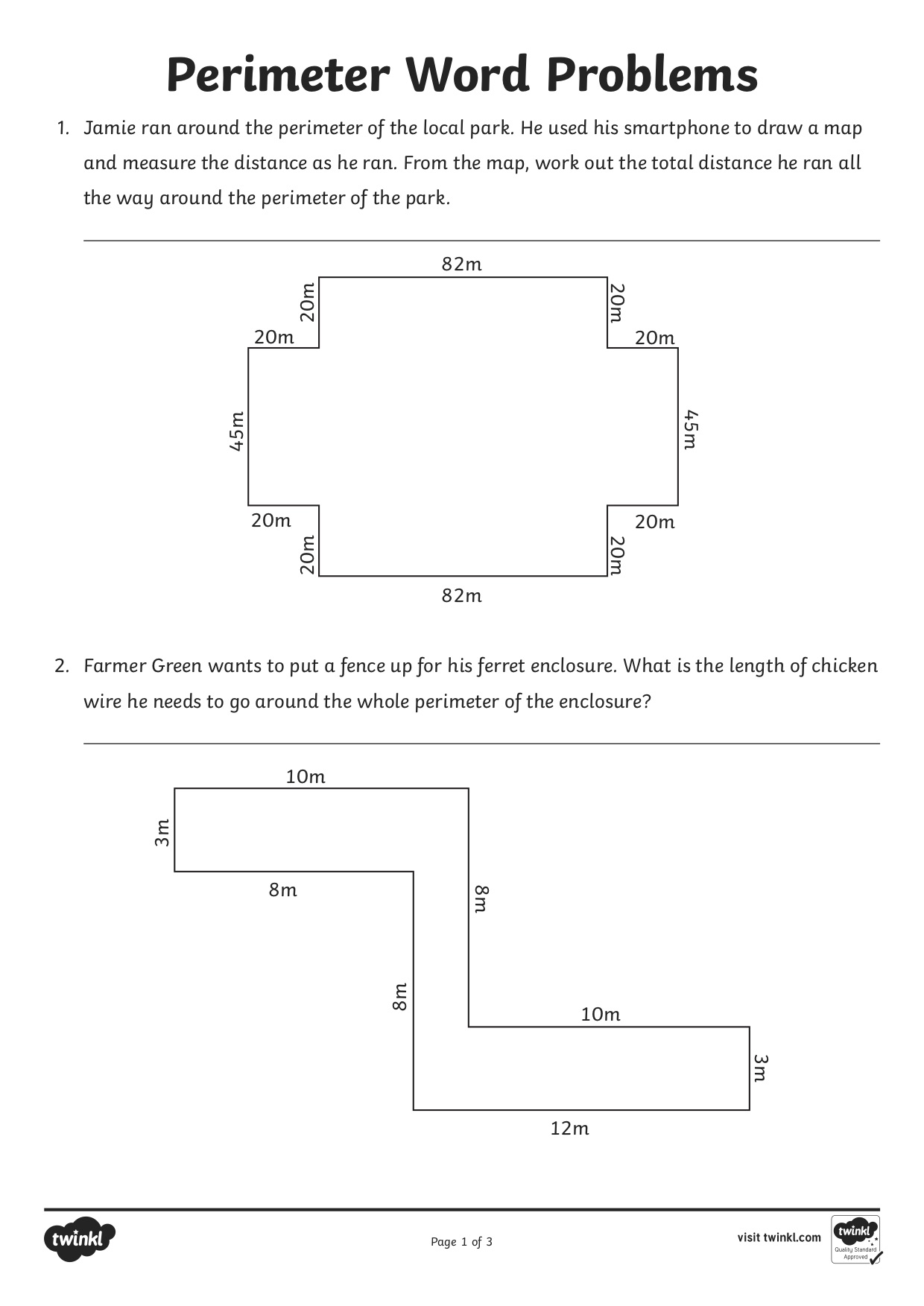 Activity 3 – Page 2 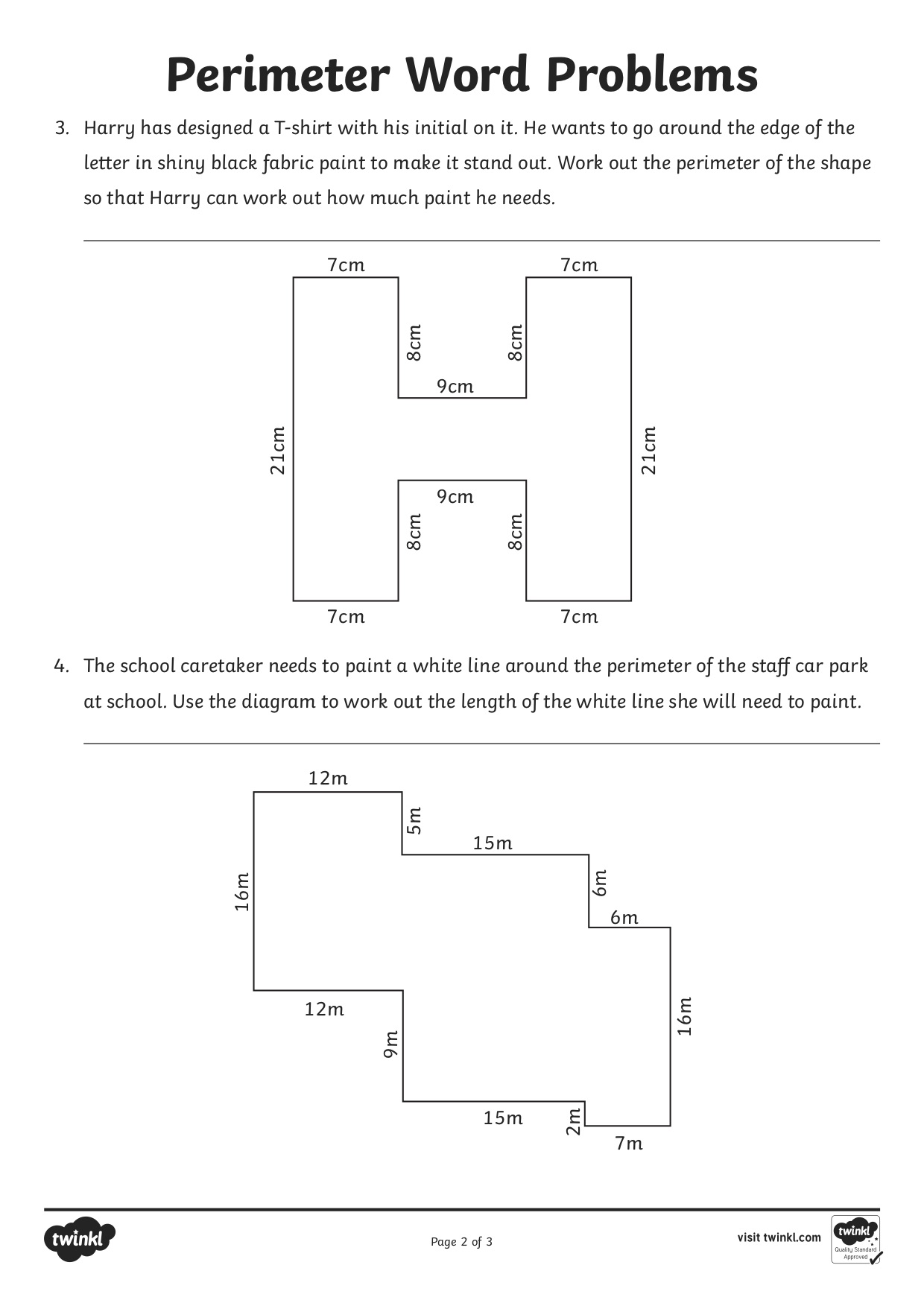 Activity 3 – Page 3 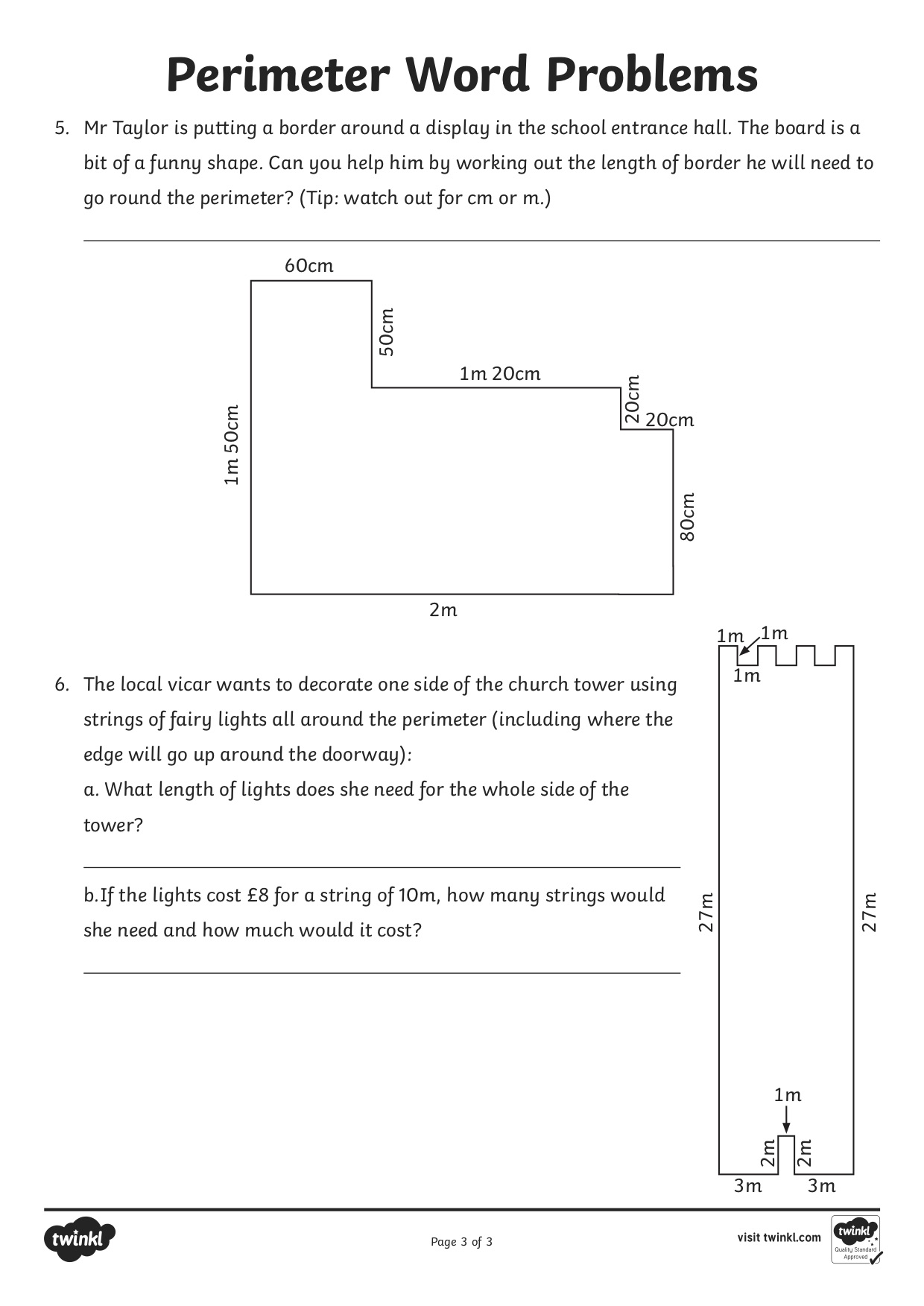 